Puzzel 1e graad 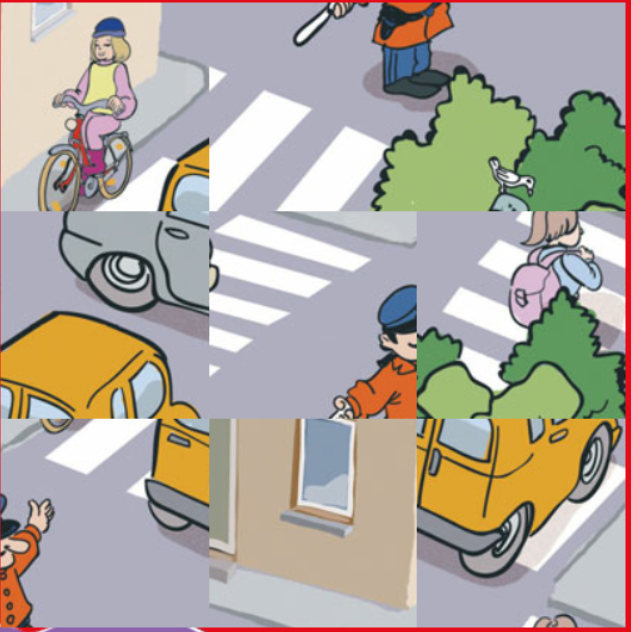 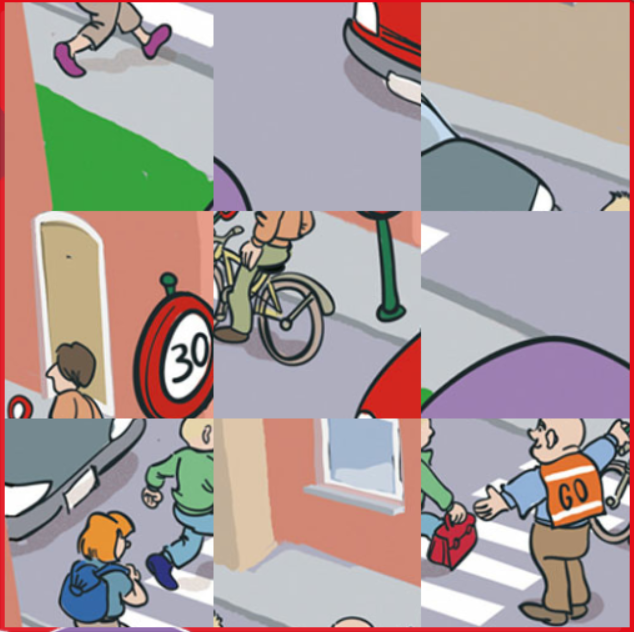 